The Occupational Safety & Health Administration (OSHA) has issued criteria for the Respiratory Protection Program regarding respirator determinations.  This includes medical evaluations of employees that may use respirators in conjunction with their job.This questionnaire is mandated to provide individual employee information that may affect conditions for respirator usage.To the employee:1)  Your employer must allow you to answer this questionnaire during normal working hours, or at a time and place that is convenient to you.  To maintain your confidentiality, your employer or supervisor must not look at, or review your answers.  Your employer must tell you how to return or send this questionnaire to the health care professional who will review it (i.e. Questionnaire can be returned to supervisor in a sealed envelope).2)  Answer the questions to the best of your knowledge.  If you don’t know how to respond to a particular question, put a question mark or feel free to make written comments or questions on the questionnaire.  You are welcome to attach a sheet of comments or questions to the questionnaire if you feel further explanation are needed.3)  This information is only for respirator evaluation purposes and will only be used for respiratory protection issues.4)  The information will be used in combination with other data that is mandated and provided by those responsible for management of your respiratory protection program.  This other information includes conditions of respirator usage and work environment as specified on the “Employee Respirator Usage Assignment Sheet”.5)  The conditions, circumstances, and limitations of your individual respirator usage status, can be explained to you by your safety supervisor.  This can usually be done during your respirator training session.6) Documentation of your surveillance records will be released to your employer in strict compliance with the OSHA & HIPAA regulations.  Surveillance exam data is not considered clinically diagnostic. It is for use in company health and safety programs only.Thank you for your cooperation and patience.You will receive personal notification when all your information has been reviewed.  If you would like to talk to the reviewing health care professional, you may contact Integrity Safety Services to set up a meeting in person or by phone: 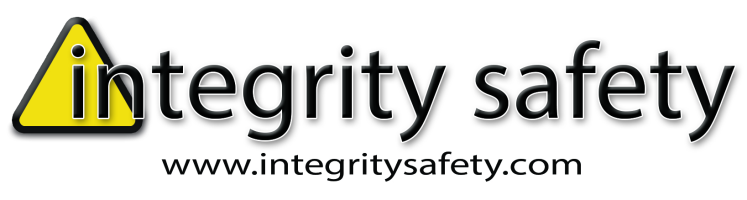 501 30th Street, Anacortes, WA 98221   Phone (360)299-1208    FAX: (360) 299-1244The following information must be provided for every employee who has been selected to use any type of respirator (Please Print – Check only boxes that apply to you)1) Your Name:				Company / Location			       2) Today’s Date:3) SSN.#:	          	                     4) Sex                                   5) Your Height      6) Your weight:	               7) Race:  a)White      b)Black		      	      a) Male  b) Female                                                                                              c)Hisp         d)Other                                                                                                                                                                                                                     7) Date of Birth:		 8) Your AGE:	9) Have you ever worked on a HAZMAT team:  10) Do you currently smoke tobacco							         a) Yes                    tobacco or smoked in last Month?:     a)Yes8) Have you been in the military:    a)Yes	If “YES”, were you exposed to biological or chemical agents                                                                                          (either in training or combat)	 b)Yes11) Please check the types of           a)  I have never worn a respirator b)  Disposable mask (no cartridge)             respirators you have worn:	     c)  Half/Full face filtered                      d)  Powered filter			     e)  Supplied air (airline)                        f) SCBA (self contained breathing apparatus)12) Have you ever had any of the following problems associated with respirator usage?: a)  Eye irritation    b) Skin allergies or rashes    c) Anxiety	 d) Other: ____________________________________________________Respiratory Evaluation Questionnaire continued19) Check any that apply to you:20) Any Ear problems?:Note: If this questionnaire was not filled out by the employee please identify who did & why (i.e. Joe Smith/co worker/can’t read)Name: ___________________________________Relation: __________________________Reason:_______________________________ --------------This part is for optional examiner notes --------------(Please check all that apply to you. Those conditions not checked, do not apply to you.)13) Have you ever had any                                                  14) Have you ever had any of the following                              15) Please check any of       of the following conditions?                                                cardio related conditions?                                                        the following vision                                                                                                                                                                                                                    conditions that apply                                                                                                                                                                                                            to you:	               16) Check any of the following that currently apply to you:                  17)Do you currently take medications for  any of the following?18) Please note any other things that you take medications for. (including “over the counter” medications):